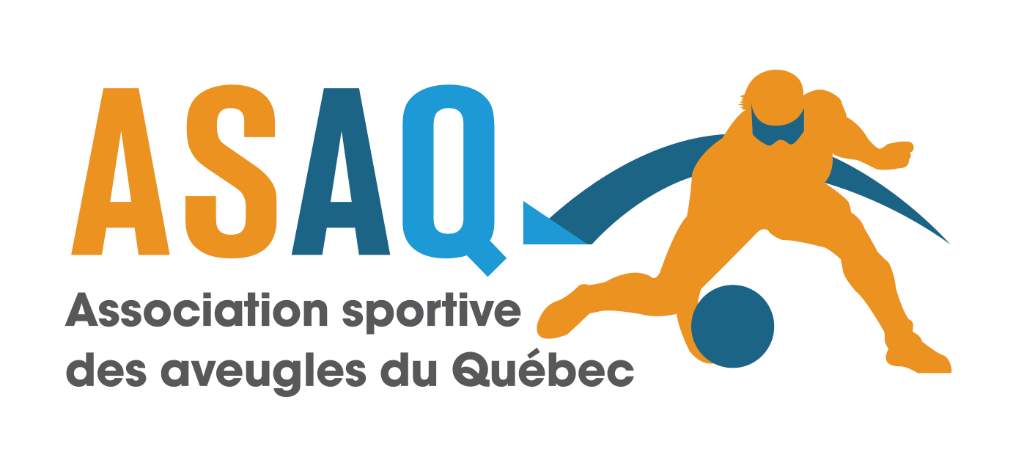 Rapport Annuel2022-2023Association Sportive des Aveugles du QuébecTable des matièresRapport de la présidence 2022-2023	3Rapport de la permanence 2022-2023	5Rapport du goalball 2022-2023	8Rapport des autres programmes et pratiques sportives 2022-2023	10Rapport des communications 2022-2023	13Orientation et priorités 2023-2024	19Prévisions budgétaires 2023-2024	20ANNEXE	21RAPPORT DE LA PRÉSIDENCE - 2022-2023Il me fait plaisir, au nom du conseil d’administration, de vous faire part des principales réalisations de la dernière année.Le déménagement dans de nouveaux locaux et la familiarisation se sont bien passés.  Nous sommes ravis de la modernisation de cet environnement de travail. Nous tenons à remercier le Regroupement Loisir et sport du Québec (RLSQ) pour toute la coordination du grand déménagement.L’organisation d’une compétition provinciale la « Classique Nancy Morin » a insufflé un retour à l’activité physique pour nos membres, après deux années de confinement.  L’Organisation de la 21e édition du Tournoi invitation de goalball a été applaudie par tous les participants.Notre projet synergique a beaucoup avancé et continuera pour la prochaine année.Au niveau financier, n’ayant pu combler le poste de l’animatrice-intervenante nous finissons avec un surplus de 14 047$.CONSEIL D’ADMINISTRATIONLors de notre dernière assemblée générale annuelle, j’ai été élue comme Présidente.  Ont aussi été élues Mme Julie Mc Lean comme Trésorière, Mme Pascale Boulet comme Secrétaire ainsi que Mme Laurianne Landry-Duval et M. Pierre Touzin, en tant qu’administrateurs.  Nous avons tenu six réunions régulières du Conseil d’administration afin de voir aux affaires courantes de l’Association. Tous les membres du Conseil étaient présents à chacune des réunions, sauf à une exception où une personne n’a pu y assister.AU NIVEAU NATIONALL’assemblée générale de Sports Aveugles Canada a eu lieu en septembre dernier. L’ASAQ a été représentée par Mme Nathalie Chartrand, Directrice Générale.  Au cours de cette année, la Directrice générale de Sports aveugles Canada a été remplacée et un nouveau directeur de la haute performance a été embauché.REMERCIEMENTSAu nom de l’Association, j’aimerais remercier les membres du conseil d’administration, les entraîneurs, ainsi que les employées de la permanence pour leur adaptation au déménagement et au manque de personnel.En conclusion, c’est avec grand regret que j’ai pris la décision de quitter mon poste de présidente du conseil d’administration de l’ASAQ au 4 avril dernier.La décision n’a pas été facile, mais pour certaines raisons personnelles, il ne m’était plus possible d’assumer ce poste. Je tenais à tous vous remercier pour les deux années enrichissantes que j’ai passées avec vous.Roxanne LafrancePrésidente, ASAQRAPPORT DE LA PERMANENCE - 2022-2023La création de la Classique Nancy Morin de goalball, en hommage à cette athlète décédée en mai 2020, a suscité un bel engouement d’autant plus que c’était le retour à la vie postpandémique.  La 21e édition du tournoi Invitation de goalball et d’une certification des arbitres fut un beau succès également.Notre projet synergique nous confirme certaines observations et avance très bien. D’autre part, la dernière année en a été une de rédaction. La mise à niveau du règlement de sécurité en goalball, qui a été accepté par le Ministère, l’ajustement de nos règlements généraux selon les exigences du gouvernement et plusieurs autres politiques nous ont gardées plus qu’occupées. D’autant plus que pendant le mois de mars 2023, nous avons été victimes d’une cyber-attaque qui nous a ralenties et nous a fait prendre du retard.Notre plus grande satisfaction reste l’implantation en Outaouais de notre programme du Sport pour moi, qui ne cesse d’évoluer.FINANCEMENTNous avons reçu des sommes supplémentaires de nos subventions habituelles pour la relance de nos activités, au montant de 16 775$. De plus, nous avons bénéficié d’une subvention pour l’organisation de la 21e édition du Tournoi de Montréal de 10 000$. L’une de nos priorités depuis quelques années est de relancer le goalball féminin et nous avons reçu 5 000$ de Focus, femmes et sport au Canada, qui nous a permis d’acheter de l’équipement, de payer un entraîneur et d’envoyer les participantes à une compétition, en Ontario.Le défi de recruter du personnel n’a pas été relevé dans la dernière année financière.  Les deux seules employées ont donc travaillé au déménagement et se sont assurées de donner les mêmes services à nos membres et à la population.Nous avons pu compter sur deux bénévoles pour soutenir la Directrice à certaines tâches cléricales et nous les en remercions.PROMOTIONAnnie Gervais-Massé a tenu un kiosque et répondu aux questions des parents lors de la rencontre familiale de l’Association québécoise des parents d’enfants handicapés visuels (AQPEHV) le 11 juin 2022 à Orford et à leur journée d’échange du 12 novembre 2022 à Boucherville.La Directrice générale et l’agente de projets ont tenu un kiosque d’informations à la rencontre de parents de l’école Jacques-Ouellet le 20 septembre.La Directrice générale a donné une conférence dans le cadre du colloque plein-air, en octobre.La directrice générale, accompagnée de l’agente de projets, a également donné une conférence aux participants de la 11e édition du Colloque d’éducation physique : Soutenir le plaisir d’apprendre, du Centre de services scolaires de la Rivière-du-Nord, en décembre.LES FORMATIONS DONNÉESFORMATION L’INTERVENANT SPORTIF ET LA DÉFICIENCE VISUELLEL’ASAQ offre une formation théorique et pratique aux entraîneurs, intervenants ou techniciens en loisirs qui auront à travailler avec une clientèle vivant avec une déficience visuelle. Cette formation dure en moyenne deux heures. Elle est destinée aux services municipaux, centres de loisirs, clubs de sports ou écoles ainsi qu’aux entraîneurs et intervenants sportifs de nos programmes. Les principaux thèmes sont : qu’est-ce que le handicap visuel, comment guider, comment intervenir et donner des instructions sportives à une personne ayant un handicap visuel. L’adaptation de la formation en ligne a permis de former des personnes dans des régions plus éloignées au Québec.Nombre de personnes formées : 49. Régions : Montréal : 16; Québec : 6; Outaouais : 19; Abitibi : 1; Laurentides : 4, Bas-St-Laurent : 3.Onze intervenants externes ont pris la formation, (5 provenant d’écoles, 3 d’un centre de réadaptation affilié au CISSS-Bas-St-Laurent, 2 d’une entreprise privée et 1 d’un organisme partenaire) et 38 intervenants ont été formés pour nos activités. FORMATION COUREUR-GUIDEPlusieurs formations ont été données à des coureurs-guide à Montréal, Saint-Jean-sur-Richelieu et Québec.FORMATIONS REÇUESL’agente de projet : Documents accessibles et médias substituts, organisé par la Société québécoise de la rédaction professionnelle (SQRP) et donné par Janie Lachapelle, du secteur de l’Adaptation de l’information en médias substituts de l’Institut Nazareth-et-Louis-Braille (INLB), le 27 octobre de 12h à 13h.Formation MÉMO de l’équité des genres, de Femme et sport Canada, dans le cadre de la subvention FOCUS. Formation suivie en ligne et complétée le 15 février 2023.Participation au Sommet Le sport pour la vie les 29 et 30 mars à la Maison du Loisir et du Sport : deux journées de conférences et d’ateliers en lien avec le développement de la littératie physique.La directrice générale :Formation sur l'organisation d'une campagne de financement, France Terreault, Consultante en collecte de fonds.Gérer la dimension éthique du programme HEC Montréal.En conclusion, le déménagement, le manque de personnel, le retour à la vie normale en plus d’une cyber-attaque qui nous a privées de nos outils et dossiers de travail pendant un mois ont été des défis relevés un à un. J’aimerais remercier mes deux complices, qui sans elles, je n’aurais pu passer à travers, Annie Gervais-Massé, agente de projets et Nathalie Séguin, entraîneure en chef des équipes du Québec.J’aimerais également remercier les membres du conseil d’administration pour leur soutien et finalement deux bénévoles Odette Lannoy et Marie-France Juneau qui m’ont aidée sur le côté administratif.Nathalie ChartrandDirectrice généraleRAPPORT DE GOALBALL 2022 - 2023La pandémie aura suscité l’intérêt de recommencer à bouger pour plusieurs. De nouveaux membres et d’anciens sont revenus à leur sport d’équipe préféré, le goalball.Au niveau récréatif, Montréal et Québec ont eu une vingtaine de membres qui ont joué une à deux fois par semaine.Du côté de Gatineau, trois garçons ont pu jouer grâce au Programme et au financement offert par l’Association canadienne des parcs et loisirs et du Gouvernement du Canada, par le biais du programme Rejoindre tous et chacun.En vue de l’année financière 2023-2024, l’ASAQ a comme objectif de recruter davantage de jeunes pour ce programme. Suite à la pandémie de COVID-19, ce programme redémarre lentement, faute d’installations accessibles et de participants.1RE ÉDITION DE LA CLASSIQUE NANCY MORIN DE GOALBALLCette compétition amicale provinciale a été appréciée après une disette de deux ans. Seize participants provenant de Québec, Montréal, Longueuil, Joliette, Laval, Mascouche et Dorval ont participé à cette première édition.Lucette Grignon, qui a été juge de but pour l’ASAQ pendant plusieurs années et amie de la famille de Nancy Morin est venue remettre le prix « Oui Madame » à Rakibul Karim, pour l’athlète ayant le meilleur esprit sportif.Une journée remplie d’émotions de toutes sortes!Grâce à une subvention de femmes au Canada, nous avons pu recruter huit filles et femmes au goalball, leur permettant de jouer avec de l’équipement acheté avec cette subvention et de s’inscrire à une compétition.ÉQUIPE DU QUÉBECEncore cette année, Nathalie Séguin, entraîneure en chef a fait progresser les athlètes. Pour une première fois depuis fort longtemps, nous avons inscrit deux équipes masculines au tournoi Invitation de goalball de Montréal.Tous les résultats aux compétitions sont en annexe.PROJET SYNERGIQUEJe vous rappelle l’objectif de ce projet :Améliorer d’importantes limites associées à l’évaluation de la condition physique des athlètes de goalball, surtout à ce qui a trait aux athlètes B1 (aveugle) ou à basse vision B2. Le tout limite l’équité dans les méthodes d’évaluation et ne procure pas un environnement optimal pour obtenir les résultats escomptés.Pour atteindre ces objectifs, trois phases distinctes sont prévues dans ce projet.D’abord, une actualisation de l’analyse des exigences de cette discipline sportive.C’est ce que Nicolas Equey a fait cette année, en allant au championnat canadien de goalball, à Calgary ou il a pu filmer toutes les parties, pour ensuite les analyser. Il s’est ensuite rendu à Halifax où avait lieu les tests de la condition physique des athlètes de goalball canadien, afin de voir les lacunes que ces tests avaient.Finalement, il a pu profiter des athlètes participant au tournoi Invitation de goalball de Montréal, afin d’évaluer un test de cardio.Après 545 heures d’analyse, de recherches, il est présentement à écrire son rapport final pour la phase 1.Nathalie ChartrandDirectrice généraleRAPPORT DES AUTRES PROGRAMMES ET PRATIQUES SPORTIVES 2022-2023DU SPORT POUR MOI!Mission : aider au développement des habiletés physiques et sociales de l’enfant.Objectifs : Initier le plus de jeunes possible ayant une déficience visuelle, âgés entre 6 et 12 ans, à apprendre les mouvements de base afin de pratiquer plusieurs sports différents;Regrouper ces jeunes pour vivre une expérience enrichissante en côtoyant leurs pairs;Former des entraîneurs et des kinésiologues à travailler avec des jeunes possédant une déficience visuelle;Améliorer le comportement postural du jeune, avec l’aide des kinésiologues;Donner le goût à ces jeunes de bouger et d’accroître leur participation à des activités sportives.Public cible : enfants mal et non-voyants âgés de 6 à 12 ans ainsi que sœurs et frères du même groupe d’âge.Le programmeSelon le sport et la demande, le programme est disponible aux sessions du printemps, de l’automne et de l’hiver. Les sessions sont de 10 heures, habituellement sur 10 semaines.Ce programme est offert dans les régions de Montréal, Québec et depuis l’hiver 2022 à Gatineau.Il est aussi à noter que la clientèle en Outaouais est un peu plus âgée, le programme s’adresse aux jeunes de 8 à 15 ans.Participation aux programmes Du sport pour moi et Mini-goalball!DES PIEDS QUI POINTENT VERS L’AVANTCe programme qui existe depuis près de quatre ans est maintenant offert à des jeunes de 3 à 25 ans vivant avec une déficience visuelle et marchant avec les pieds ouverts vers l’extérieur. Ces jeunes bénéficient d’une évaluation fonctionnelle réalisée par un physiothérapeute. S’ensuivent ensuite des rencontres mensuelles avec une kinésiologue qui conçoit pour chaque jeune un plan d’entraînement personnalisé. Ce dernier inclut des exercices et des étirements à faire trois fois par semaine. L’ASAQ prête du matériel d’entraînement gratuitement aux familles, sur recommandation de la kinésiologue.Il y a actuellement six jeunes, âgés entre 10 et 21 ans qui profitent de suivis réguliers avec Maria Leonor Barrionuevo, la kinésiologue attitrée à ce programme pour la région de Montréal. Au début de l’année financière, deux participants se sont ajoutés à Montréal. Et au mois de février 2023, une nouvelle participante a intégré le programme. À la fin de l’automne 2022 et au début de l’hiver 2023, deux participants ont quitté le programme. Au total, cinq participants sont suivis dans le cadre de ce programme, en date du 31 mars 2022, pour la région de Montréal.Dans la région de Québec, l’ASAQ a démarré ce programme, avec la collaboration de l’IRDPQ. Deux participantes ont débuté le programme dans la région de Québec en juin 2022 et une autre à l’automne 2022. Il y a donc trois participantes qui sont suivies mensuellement par notre kinésiologue Gabrielle Gagné dans la région de Québec.GUIDE VERS UNE VIE ACTIVE!Le guide « Vers une vie active! » a été réalisé par l’ASAQ au cours des années financières 2020-2021 et 2021-2022, en français. Ce guide vise à outiller les parents d’enfants handicapés visuels afin d’aider leurs enfants à développer leurs habiletés motrices fondamentales. Au début de l’année financière 2022-2023, le guide « Vers une vie active! » a été publié en version anglaise. Par la suite, une présentation du guide a été réalisé le 31 mai à l’équipe du MAB-Mackay et le 8 juin à l’équipe du CISSS de l’Outaouais, par Zoom. Depuis, le guide est toujours disponible en version française et anglaise sous forme d’un guide écrit et de capsules vidéo, sur notre site web et ce, gratuitement.TENNIS SONORE Malheureusement, nous n’avons pu trouver un entraîneur pour ce programme qui n’a pas eu lieu cette année.COURSE À PIED Plusieurs jumelages ont été faits auprès de membres voulant courir accompagnés de guide-coureur. Ces membres proviennent de Québec, Gatineau, Boucherville, Montréal, Saint-Jean-richelieu.Annie Gervais-Massé, Agente de projetsRAPPORT DES COMMUNICATIONS 2022-2023Lors de cette année financière, Surainy Jiménez a assuré les activités de communications de l’ASAQ à distance, en raison de 6.5 heures par semaine (en moyenne); une diminution de 3.5 heures par semaine.LE SITE INTERNETDurant l’année 2022-2023, le site Web de l’Association a affiché une quarantaine de publications, dans les catégories : Actualités, communiqués de presse, événements, et emplois.Voici quelques statistiques :Durant l’année fiscale 2022-2023, l’audience du site Internet de l’ASAQ fut marquée par une légère augmentation. Du 1er avril 2022 au 31 mars 2023, le site a eu 8 634 utilisateurs, soit 3,06 % de plus que l’année précédente. Également, le nombre de nouveaux utilisateurs a augmenté de 4,69 %, passant de 8 239 à 8 625 cette année.Selon les résultats des statistiques, seulement 1 652 utilisateurs (19,13%) ont affiché leur sexe soit 907 femmes (45,1%) et 745 hommes (54,9 %). Quant aux groupes d’âge, seulement 1 607 utilisateurs (18,61 %) ont affiché leur âge, voici les données:Quant à l’origine géographique, 46,02 % des visites provenaient du Canada, 22,57 % des États-Unis et 9,6 % de la France. Les autres visiteurs provenaient des pays suivants : la Belgique, le Japon, le Brésil, le Mexique et la Chine.Le nombre de visites sur le site Web de l’ASAQ a aussi légèrement augmenté de 3,49 % passant de 10 616 visites dans la période précédente à 10 986 cette année. Par contre, les internautes qui ont visité le site Internet ont vu 23 049 pages, soit 2,86 % de moins que pendant l’année 2021-2022.FACEBOOKDe façon générale, les réseaux sociaux sont une excellente ressource pour développer la visibilité sur le Web et la notoriété de toute organisation. Ils constituent des outils incontournables pour tous les organismes qui veulent communiquer avec leurs membres et le grand public. Depuis sa mise en place en 2015, la page Facebook de l’ASAQ présente une tendance à la hausse du nombre d’abonnés. Voici la progression : 17 mars 2015, 163 abonnés31 mars 2016, 316 abonnés31 mars 2017, 514 abonnés31 mars 2018, 699 abonnés31 mars 2019, 855 abonnés31 mars 2020, 988 abonnés31 mars 2021, 1090 abonnés31 mars 2022, 1170 abonnés31 mars 2023, 1381 abonnésIl est important de mentionner que le nombre de visites et la portée des publications de la page Facebook de l’ASAQ proviennent d’une portée organique, c’est-à-dire, via une distribution gratuite. Donc, les partages et commentaires des membres et adeptes de l’ASAQ sur les publications de la Page jouent un rôle déterminant dans la portée du message vers un auditoire plus large. L’Association invite ses membres à partager et à commenter les publications afin d’augmenter son rayonnement.Entre le 1er avril 2022 et le 31 mars 2023, la page Facebook de l’ASAQ a reçu 1 243 visites, soit 49,9% de plus que l’année précédente. En contrepartie, la portée des publications, c’est-à-dire, le nombre de personnes qui ont vu le contenu de la page a diminué passant de 24 604 à 12 190, soit une diminution du 48%. Cela s’explique, en partie, par le fait que Facebook tient à prioriser les publications payantes en détriment des publications à une portée organique.LE CLIN D’ŒILL’infolettre de l’ASAQ permet d’informer les abonnés (membres, bénévoles, partenaires du milieu, médias, etc.) sur les dernières nouvelles de l’Association, ses partenaires et ses bailleurs des fonds. Elle sert également, à promouvoir l’identité visuelle de l’ASAQ et à générer du trafic vers le site Web.En 2022-2023, onze éditions régulières de l’infolettre de l’ASAQ ont été envoyées, et trois envois spéciaux. Pendant cette période, le nombre d’abonnés au Clin d’œil est passé de 728 à 997, c’est-à-dire, 269 abonnés de plus que l’année précédente.La moyenne du taux d’ouverture du Clin d’œil est de 38,76%. Ce taux est significativement élevé si on le compare à la moyenne des Organismes à but non lucratif sur Mailchimp qui est de 25,17 %; et celle du Sport qui est de 21,48 %. D’autre part, l’infolettre de l’ASAQ affiche un taux de clics moyen de 2,83%, légèrement plus élevé que la moyenne des OBNL qui est de 2,79 %, mais plus faible que celle du Sport qui est de 3,09%.Voici les statistiques complètes de l’année :Avril 2022 : Envoyé à 728 abonnés. Taux d’ouverture 42,2 %. 26 clics.Mai 2022 : Envoyé à 725 abonnés. Taux d’ouverture 38,3 %. 26 clics.Juin 2022 : Envoyé à 755 abonnés. Taux d’ouverture 38,8 %. 19 clics.Juillet 2022 : Envoyé à 786 abonnés. Taux d’ouverture 38,6 %. 18 clics.Août 2022 : Envoyé à 799 abonnés. Taux d’ouverture 38,9 %.  25 clics.Septembre 2022 : Envoyé à 883 abonnés. Taux d’ouverture 40,3 %. 26 clics.Octobre 2022 : Envoyé à 901 abonnés. Taux d’ouverture 38,10 %. 12 clics.Novembre 2022 : Envoyé à 915 abonnés. Taux d’ouverture 36,1 %. 33 clics.Décembre 2022 : Envoyé 915 abonnés. Taux d’ouverture 41,3 %. 16 clics.Janvier 2023 : Envoyé à 929 abonnés. Taux d’ouverture 37 %. 17 clics.Février 2023 : Envoyé à 997 abonnés. Taux d’ouverture 31,3 %. 22 clics.Mars 2023 : N/A
ENVOIS SPÉCIAUX Carte - Joyeuses Fêtes. Envoyé à 915 abonnés. Taux d’ouverture 39,7 %. Communiqué TIGM 2023. Envoyé à 951 abonnés. Taux d’ouverture 41,3 %. 55 clics.Communiqué Résultats du TIGM 2023. Envoyé à 982 abonnés. Taux d’ouverture 40,7 %. 17 clics.
Chaque parution du Clin d’œil est lue sur le publiphone du Regroupement des aveugles et amblyopes du Montréal Métropolitain, le RAAMM, par Suzette Béchard bénévolement et nous tenons à la remercier de nous prêter sa voix depuis plusieurs années déjà.YOUTUBEL’ASAQ possède une chaîne YouTube qui est utilisée principalement pour diffuser ses propres vidéos et partager des vidéos d’intérêt sur le sport pour aveugles. En 2022-2023, l’ASAQ a partagé dix vidéos sur sa chaîne YouTube, voici la liste: Avril 2022: Traduction anglaise du Guide Vers une vie active !Towards an active life! Video #1 – Introduction. 12 vues.Video #2 - Birth to 3 Months: 14 vues.Video #3 - 3 to 6 Months: 8 vues.Video #4 - 6 to 12 Months: 6 vues.Video #5 - 12 to 18 Months. 10 vues.Video #6 - 18 Months to 2 years. 7 vues.Video #7 - 2 to 3 years. 7 vues.Video #8 - 3 to 4 years. 6 vues.Video #9 - 4 to 5 years. 8 vues.Décembre 2022: Goalball récréatif 2023. Le goalball c’est vraiment le fun! 54 vues.JOURNÉES THÉMATIQUESL’ASAQ tient à souligner les journées et semaines thématiques en lien avec les valeurs qu’elle véhicule. Au fil de l’année 2022-2023, voici les actions qui ont été posées :Semaine de l’action bénévole 2022 - 24 au 30 avril 2022 : BÉNÉVOLER CHANGE LA VIE! Publication d’un article Semaine de l’action bénévole 2022 sur le site Internet, la page Facebook et le Clin d’œil.Journée nationale du sport et de l'activité physique – 2 mai 2022Publication sur le site Internet, la page Facebook et le Clin d’œil.Semaine québécoise des personnes handicapéesPublication sur le site Internet, la page Facebook et le Clin d’œil.Semaine nationale des entraîneurs – 17 au 25 septembre 2022Publication sur la page Facebook et le Clin d’œil.Journée internationale de la canne blanche – 15 octobre 2022Partage sur le site Internet, Facebook et le Clin d’œil.Journée internationale des personnes handicapées – 3 décembre 2022L’ASAQ a partagé un article de l’Office des personnes handicapées du Québec sur le site Internet, la page Facebook et le Clin d’œil.Journée internationale des bénévoles – 5 décembre 2022Publication sur le site Internet,  la page Facebook et le Clin d’œil.CONCERTATION ET SENSIBILISATIONPar le biais de ses différents outils communicationnels, l’ASAQ participe de façon active à la diffusion d’information visant à sensibiliser les membres et le grand public sur des sujets d’intérêt commun. Voici quelques exemples concrets :Partage des publications à propos du Dépôt du rapport de recherche sur les commotions cérébrales du ministère de l’Éducation du Québec.Afin de contribuer aux efforts de sensibilisation et d’information, l’ASAQ a diffusé plusieurs articles au sujet de la Politique en matière de protection de l'intégrité. Plusieurs publications sur le site Internet, l’infolettre et Facebook à propos des mesures prises par le gouvernement du Québec en lien avec le Plan d’action pour valoriser la pratique d’activités physiques, sportives et récréatives au Québec 2022-2027.Publications sur le site Internet, l’infolettre et Facebook à propos de la Politique canadienne du sport.Publications sur le site Internet, l’infolettre et Facebook sur le rappel du Centre canadien pour l’éthique dans le sport (CCES) que le cannabis demeure interdit dans le sport.Partage de plusieurs publications à propos du programme Au-delà des limites, initiative de Parasports Québec, qui fait la promotion des activités physiques et sportives et des loisirs adaptés au Québec. COMMUNIQUÉS DE PRESSEEn 2022-2023, un total de cinq communiqués de presse ont été publiés sur le site Internet de l’ASAQ. Voici la liste des communiqués :Championnat canadien de goalball 2022 : L’équipe québécoise a participé au dernier tournoi de la saison provinciale 2021-2022.Journée nationale du sport et de l’activité physique : le 2 mai, choisis ton terrain de jeu!Première édition de la Classique de goalball Nancy-Morin21e édition du Tournoi invitation de goalball de Montréal :Un retour tant espéré après deux ans de pause pandémique.Résultats du Tournoi Invitation de Goalball de Montréal 2023 : Les Américains ont remporté l’or au TIGM 2023.Surainy JiménezChargée des communicationsORIENTATIONS ET PRIORITÉS 2023-2024La familiarisation de nouveaux locaux se fera tout au long de l’automne.Le déménagement de notre matériel a été pris en charge par le Regroupement du loisir et sport du Québec.  Un feu sonore a été installé au coin de Pain-Paul et de Lacordaire à la demande de la Directrice générale, la familiarisation s’est faite tout doucement au long de l’année.L’embauche d’une animatrice/intervenante est primordial pour les programmes L’inclusion à l’envers, Silence SVP et pour le développement du goalball en région.Plusieurs tentatives ont été faites sans succès.Réinstaurer le tournoi provincial de goalball.La mise en place de la Classique Nancy Morin de goalball a eu lieu avec succès.Poursuivre notre projet synergique.Plusieurs actions concrètes ont eu lieu et fait avancer le projet.Remplir toutes les conditions pour le PRSFSQ avant le 31 mars 2023.Ce fut le moteur des dernières années et il ne manque que quelques documents.Revisiter nos moyens de lever des fonds.Nous avons soumis trois demandes de subventions différentes qui ont toutes été acceptées.ORIENTATIONS ET PRIORITÉS 2023-2024L’embauche et la formation de la nouvelle direction.L’embauche et la formation de l’animateur (trice) intervenant (e) à l’automne.Rédiger le plan stratégique pour les 4 prochaines années.Développer de nouvelles sources de financement à long terme.AnnexeCHAMPIONNATS CANADIENS DE GOALBALL 2022Calgary, Alberta22 au 24 avril 2022Composition de l’équipe du Québec :Bruno Haché, Éric Houle, Rakibul Karim, Nathalie Séguin, entraîneure en chef et Janie Barette, physiothérapeute.Classements finauxFemmes :OntarioAlbertaColombie-BritanniqueHommesAlbertaColombie-BritanniqueNouvelle-ÉcosseQuébecOntarioLe trophée du joueur le plus utile du côté féminin a été remis à Emma Reink tandis que du côté masculin c’est Blair Nesbitt qui a gagné cette mention.Les arbitres ont remis le trophée du meilleur esprit sportif à Nader Ibrahim.Les arbitres québécois Claude Dagenais, Frédéric Patenaude, Mélanie St-Pierre et Maryse Tadros étaient également présents lors de cette compétition.Quant à Nicolas Equey, kinésiologue engagé pour notre projet synergique a profité de cette compétition pour colliger des données qui serviront à mettre sur place scientifiquement une batterie de tests de la condition physique spécifique au goalball. Les tests que les athlètes devront passer seront choisis de manière à ce que ces tests aient une équité dans les méthodes d’évaluation et à procurer un environnement optimal afin d’obtenir les résultats escomptés.TOURNOI INVITATION DE GOALBALL DE MONTRÉAL 2023Montréal, Québec27 au 29 janvier 2023Composition des équipes québécoisesQuébec : Josué Coudé, Jean-François Crépault, Stéphane Tellier et Simon Tremblay, Nathalie Séguin entraîneure en chefMontréal : Bruno Haché, Éric Houle, Rakibul Karim, Nathalie Séguin entraîneure en chefRima Kaddoura a également participé en jouant avec l’équipe féminine de l’Alberta.Femmes

1er Ontario
2e AlbertaHommes
Or: Jawn (USA)
Argent: Nouvelle-Écosse
Bronze: Ontario A
4e: Colombie-Britannique
5e: Alberta
6e: Québec
7e: Montréal
8e: Ontario BLes meilleurs compteurs de cette 21e édition sont : Emma Reinke de l’Ontario avec 26 buts et Mason Smith de la Nouvelle-Écosse avec 29 buts.Le prix « Oui Madame », en mémoire de Nancy Morin, a été remis pour la première fois lors du TIGM à l’athlète ayant le meilleur esprit sportif autant avec ses coéquipiers, ses adversaires, les arbitres et les officiels mineurs. Les arbitres ont décerné cette distinction à Amy Burke de l’Ontario. Les arbitres québécois étaient : Claude Dagenais, Frédéric Patenaude et Mélanie St-Pierre.GRAND SLAMSurrey, Colombie-Britanique10 au 12 mars 2023Composition de l’équipe québécoise :Josué Coudé, Bruno Haché, Éric Houle, Rakibul Karim, Nathalie Séguin, entraîneure en chef, Marie-Hélène Dumas, physiothérapeute.Hommes1- Instituto Athlon (Brazil)2- Alberta3- JAWN (USA)4- Nova Scotia5- Texas (USA)6- Cyclones (USA)7- BC8- QuébecLe trophée du meilleur buteur « Mario Caron » a été remis à Andy Jenks, de Jawn avec 24 buts comptés.Les arbitres québécois Claude Dagenais et Frédéric Patenaude étaient présents.SPORTFillesGarçonsAveuglesMalvoyantsÂgeMontréal - InitiationMontréal - InitiationMontréal - InitiationMontréal - InitiationMontréal - InitiationMontréal - InitiationMontréal - InitiationPrintemps 2022Cirque, cécifoot, planche à pagaie, rabaska2534Entre 6 et 11 ansAutomne 2022Athlétisme, mini-goalball (petits?), escalade5536Entre 7 et 12 ansHiver 2023Patin, Ski de fond et Arts martiaux1515Entre 6 et 11 ansQuébec - InitiationQuébec - InitiationQuébec - InitiationQuébec - InitiationQuébec - InitiationQuébec - InitiationQuébec - InitiationPrintemps 2022Escrime, gymnastique, athlétisme2202Entre 6 et 11 ansAutomne 2022Pas assez d’inscription pour faire une session-référence d’1 jeune en judoHiver 2023Patin, Ski de fond et Escalade2312Entre 6 et 12 ansGatineau - InitiationGatineau - InitiationGatineau - InitiationGatineau - InitiationGatineau - InitiationGatineau - InitiationGatineau - InitiationPrintemps 2022Yoga, cécifoot, athlétisme4105Entre 7 et 13 ansAutomne 2022Natation, escrime, mini-goalball3626Entre 7 et 15 ansHiver 2023Ski de fond, Patin et Gymnastique3524Entre 7 et 15 ansMontréal - Goalball juniorMontréal - Goalball juniorMontréal - Goalball juniorMontréal - Goalball juniorMontréal - Goalball juniorMontréal - Goalball juniorMontréal - Goalball juniorGoalball01116 ansGatineau - Goalball juniorGatineau - Goalball juniorGatineau - Goalball juniorGatineau - Goalball juniorGatineau - Goalball juniorGatineau - Goalball juniorGatineau - Goalball juniorHiver 2023Goalball0302Entre 11 et 15 ansQuébec - Goalball juniorQuébec - Goalball juniorQuébec - Goalball juniorQuébec - Goalball juniorQuébec - Goalball juniorQuébec - Goalball juniorQuébec - Goalball juniorGoalball10117 ansÂgeUtilisateurs18-2432525-3432035-4435745-5428355-6418165+141TOTAL1607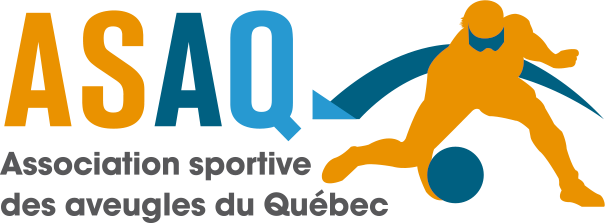 REVENUS2023-20242022-2023Subventions126 763              177 770  Inscriptions et membership17 000                15 572  Articles promotionnels et location d'équipements1 000                   976  Développement et conférences600                      495  Dons et levées de fonds50 000                38 825  Autres3 000                   2 601  TOTAL198 363236 239DÉPENSESSalaires et charges sociales141 630                83 187  Inscriptions aux activités13 000                  11 311Télécommunications et frais de bureau12 000                11 637  Frais déplacement et d'hébergement35 000                32 322  Matériel et fournitures8 000                   5 566  Honoraires professionnels72 000                69 595  Cotisations et affiliations1 400                   1 309  Assurances1 500                   1 231  Formation500                      375  Location d’installations sportives et de salles4 500                   4 442  Représentations et conférences500                      669  Intérêts et frais bancaires450                      431  TOTAL290 480222 075INSUFFISANCE DES PRODUITS SUR LES CHARGES92 11714 164